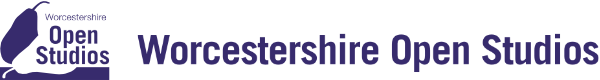 Article template for local parish / village/ community newsletters and magazines This article can be customised to suit you. Feel free to add in more information if you’d like to and to use your own the quote, make it your own. This is just an example either to use or help you. Please personalise all the highlighted text.Please share the article with local print or digital publications like village, parish or church newsletters/magazines and on their websites. You may also like to add it to your own website and email it to your subscribers (as appropriate).Don’t forget to also send the publication a photograph of you in your studio or of your artwork, along with the open studios logo. We’ve also included a generic image you can use which needs to be credited to Emma Trimble.If you have any queries please email pr@worcestershireopenstudios.orgLocal artist opens doors to his/her/their studio  (Your name here), from (your area here) will be throwing open the doors of his/her/their studio this August as part of Worcestershire Open Studios which runs from 20-29 August.  You’ll be able to pop in and talk to (your first name here) about his/her/their creative process, look at his/her/their work, see where it’s created and ask questions.(Your first name here) said, “I’m excited to be part of Worcestershire Open Studios and have been working hard preparing my art and studio for visitors. I’m really looking forward to sharing my art with local residents. I am a (painter/sculptor/photographer/textile artists etc) and will be showing (something about the work that will be on display here and what else visitors can expect).”You can see more about my work here and details of the times I will be open (link to your profile page on Worcestershire Open Studios)108 artists are taking part across 91 venues, with 36 artists new for this year.  This is the first time the event is over ten days, so there’s more opportunity than ever to see the artists taking part. All studios are free to visit. There is a diverse range of artwork to see - painting, sculpture, printmaking, jewellery, ceramics, photography, textiles, furniture making and lots more.  Full details on all the artists taking part are on the new Worcestershire Open Studios website www.worcestershireopenstudios.org.ukPrinted guides are available in libraries and tourist information centres from July, or can be downloaded from the website. Example of an artist article below – please delete before submitting your article:Local artist opens doors to her studio Gillian Simpson from Bromsgrove will be throwing open the doors of her studio this August as part of Worcestershire Open Studios which runs from 20-29 August.  You’ll be able to pop in and talk to Gillian about her creative process, look at her work, see where it’s created and ask questions.Gillian said, “I’m excited to be part of Worcestershire Open Studios and have been working hard preparing my art and studio for visitors. I’m really looking forward to sharing my art with local residents. I am a painter, mainly in watercolour and will be showing an eclectic mix of work. There will also be cards and prints available to buy. In talking to visitors I hope I can inspire others to pick up a brush and have a go and maybe begin a new lifelong pastime.”You can see more about my work here and details of the times I will be open https://www.worcestershireopenstudios.org/open-studios/2022/gillian-simpson108 artists are taking part across 91 venues, with 36 artists new for this year.  This is the first time the event is over ten days, so there’s more opportunity than ever to see the artists taking part. All studios are free to visit. There is a diverse range of artwork to see - painting, sculpture, printmaking, jewellery, ceramics, photography, textiles, furniture making and lots more.  Full details on all the artists taking part are on the new Worcestershire Open Studios website www.worcestershireopenstudios.org.ukPrinted guides are available in libraries and tourist information centres from July, or can be downloaded from the website. 